СОВЕТ  ДЕПУТАТОВДОБРИНСКОГО МУНИЦИПАЛЬНОГО РАЙОНАЛипецкой области5-я сессия VII-го созываРЕШЕНИЕ25.12.2020г.                                 п.Добринка	                                   №31-рсО признании  утратившим силу решения Совета депутатов Добринского муниципального района от 09.10.2020 №14-рс «О передаче муниципального имущества Добринского муниципального района Липецкой области в государственную собственность Липецкой области»Рассмотрев внесенный администрацией Добринского муниципального района проект решения «О признании утратившим силу решения Совета депутатов Добринского муниципального района от 09.10.2020 №14-рс «О передаче муниципального имущества Добринского муниципального района Липецкой области в государственную собственность Липецкой области», руководствуясь Гражданским Кодексом Российской Федерации, Положением «О муниципальной казне Добринского муниципального района, принятого решением Совета депутатов Добринского муниципального района от 24.06.2014 №63-рс, Положением «О порядке управления и распоряжения муниципальной собственностью Добринского муниципального района, принятого решением Совета депутатов Добринского муниципального района от 24.06.2014 №62-рс, ст.27 Устава Добринского муниципального района, учитывая решение постоянной комиссии по экономике, бюджету, муниципальной собственности и социальным вопросам, Совет депутатов Добринского муниципального района	РЕШИЛ:	1.Признать утратившим силу решение Совета депутатов Добринского муниципального района от 09.10.2020 №14-рс «О передаче муниципального имущества Добринского муниципального района Липецкой области в государственную собственность Липецкой области».	2.Опубликовать настоящее решение в районной газете «Добринские вести».3.Настоящее решение  вступает в силу со дня его принятия.Председатель Совета депутатовДобринского муниципального района		                      М.Б.Денисов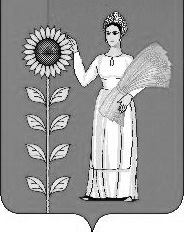 